Capacity building & Dissemination event- ReportOrganising institution: IT Advanced services ltdVenue: Training of ITAS employeesPlace: IT Advanced services ltd, Dalmatinska 78, Podgorica, MontenegroDate: 08/06/2017Agenda: 10:00-10:45 Next-generation cloud technologies: cloud and container technologies and tooling support10:45-11:30 Scalable and performing computers, storage and network solutions11:30-12:00 Coffee break12:00-12:45 Characteristics of the different cloud technologies 12:45-13:30 Examples of Solutions employed by companies to meet their business demands13:30-14:00 Q&ANarrative reportThe training for ITAS employees – software developers and programmers,  was organized on 8th June 2017, at premises of ITAS. The trainer was Prof. dr Dragan Đurić, from IMTM. The training was focused on activity about technical issues of developing and maintaining cloud based solutions for company ITAS. The first part was oriented on new techniques in cloud computing and work with them. The second topic of training was reserved for scalable and performing computers, storage and network solutions. The different techniques in cloud computing development and its cross matching was in focus of third part, while the last issue was practical examples and good practice examples.The training was attended by 8 participants – 7 trainees from ITAS ltd and 1 trainer from IMTM.Photos: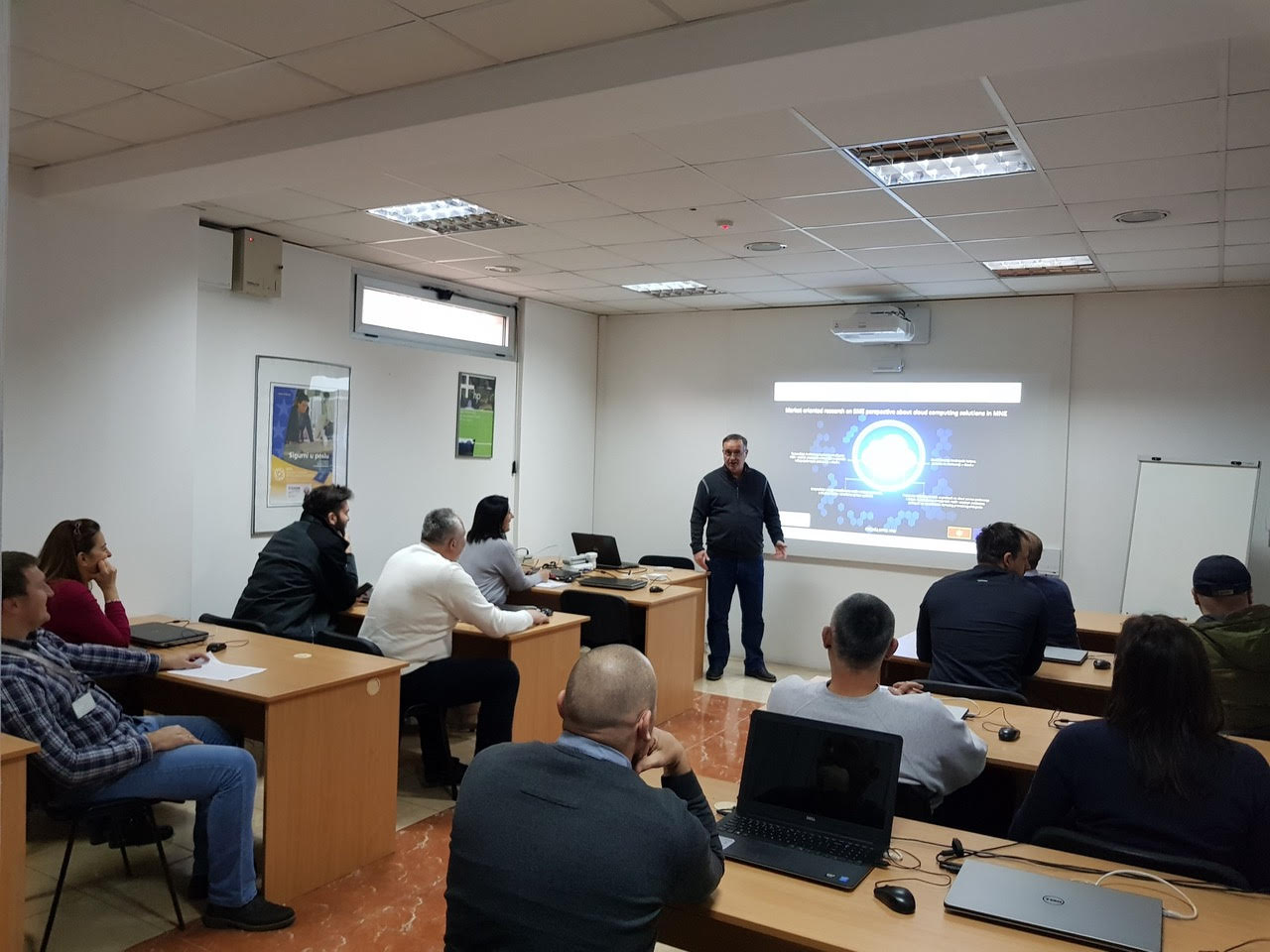 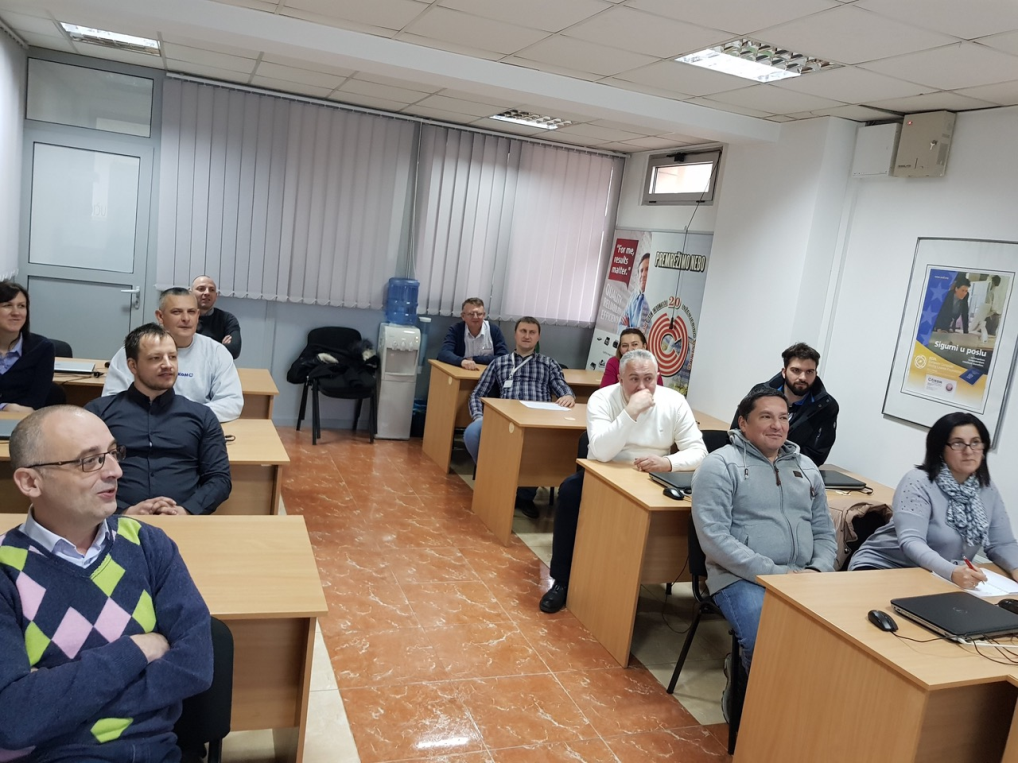 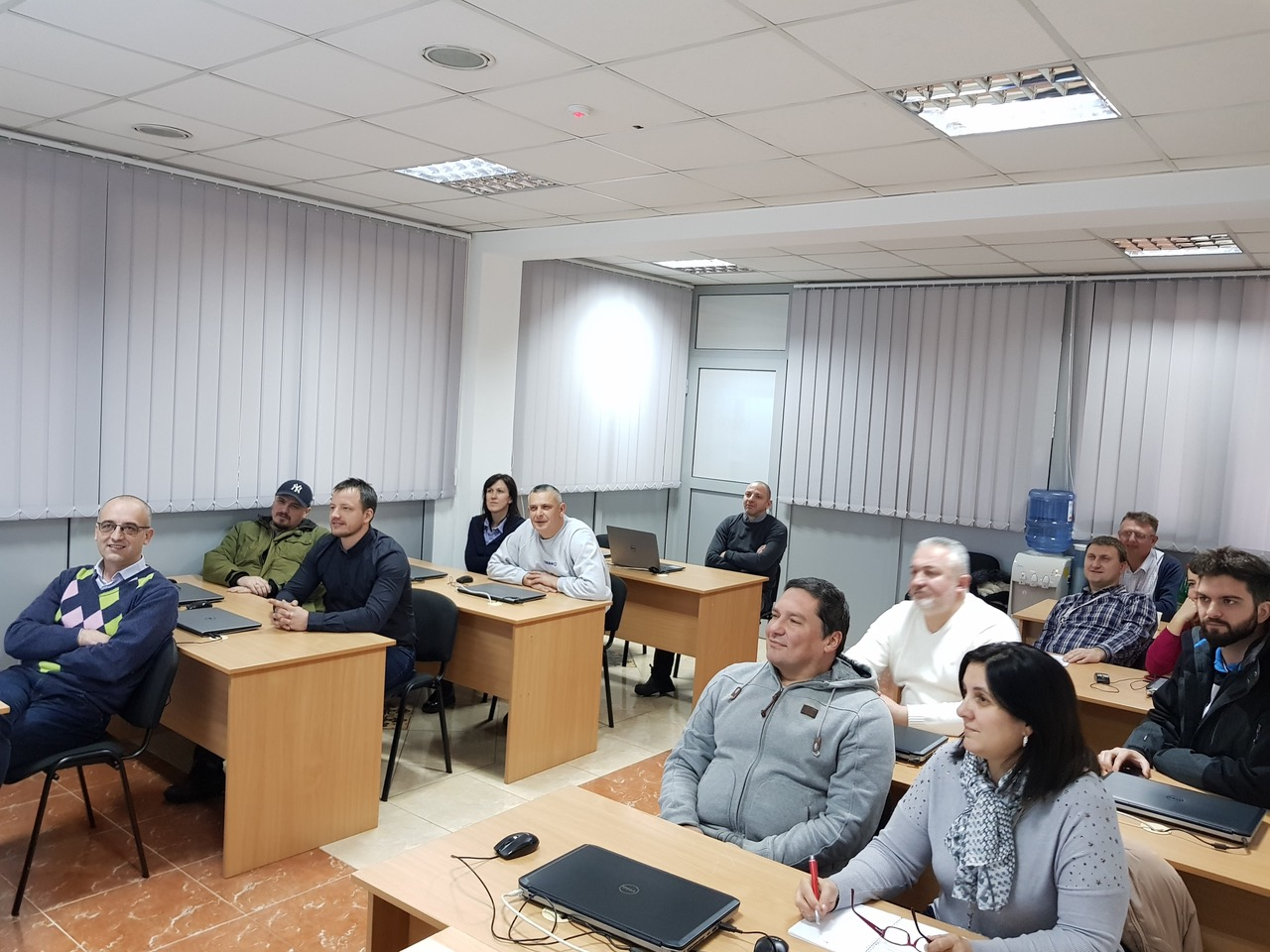 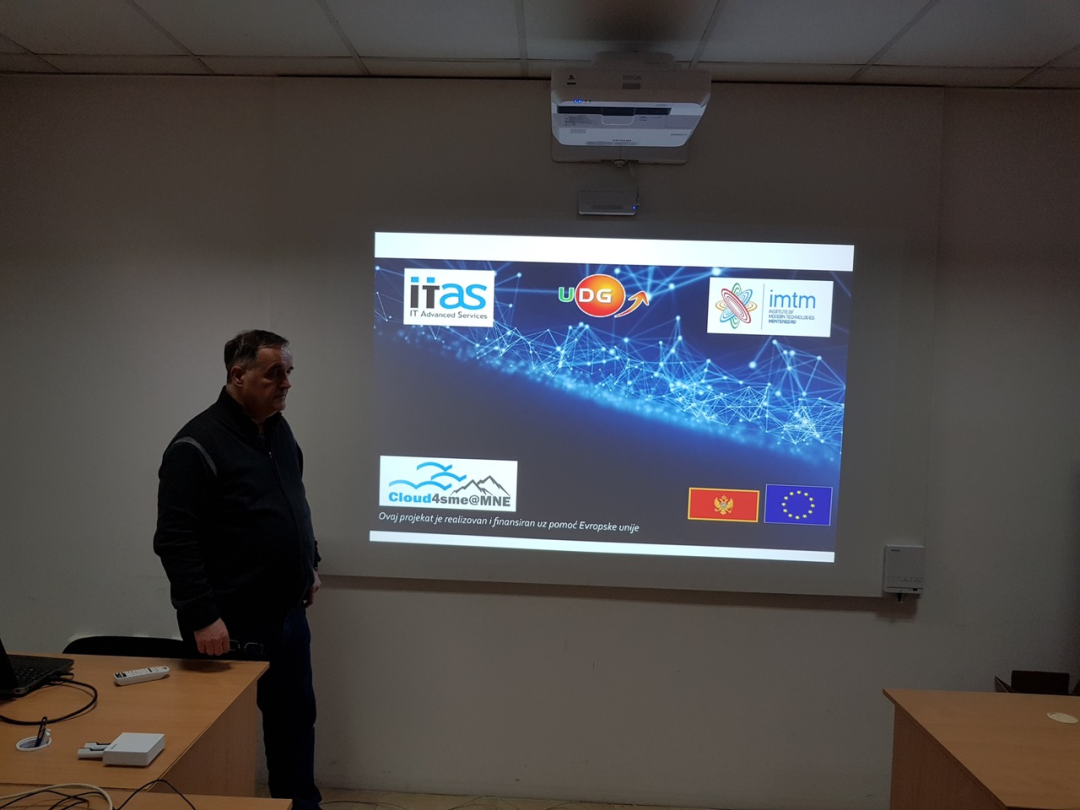 List of participants: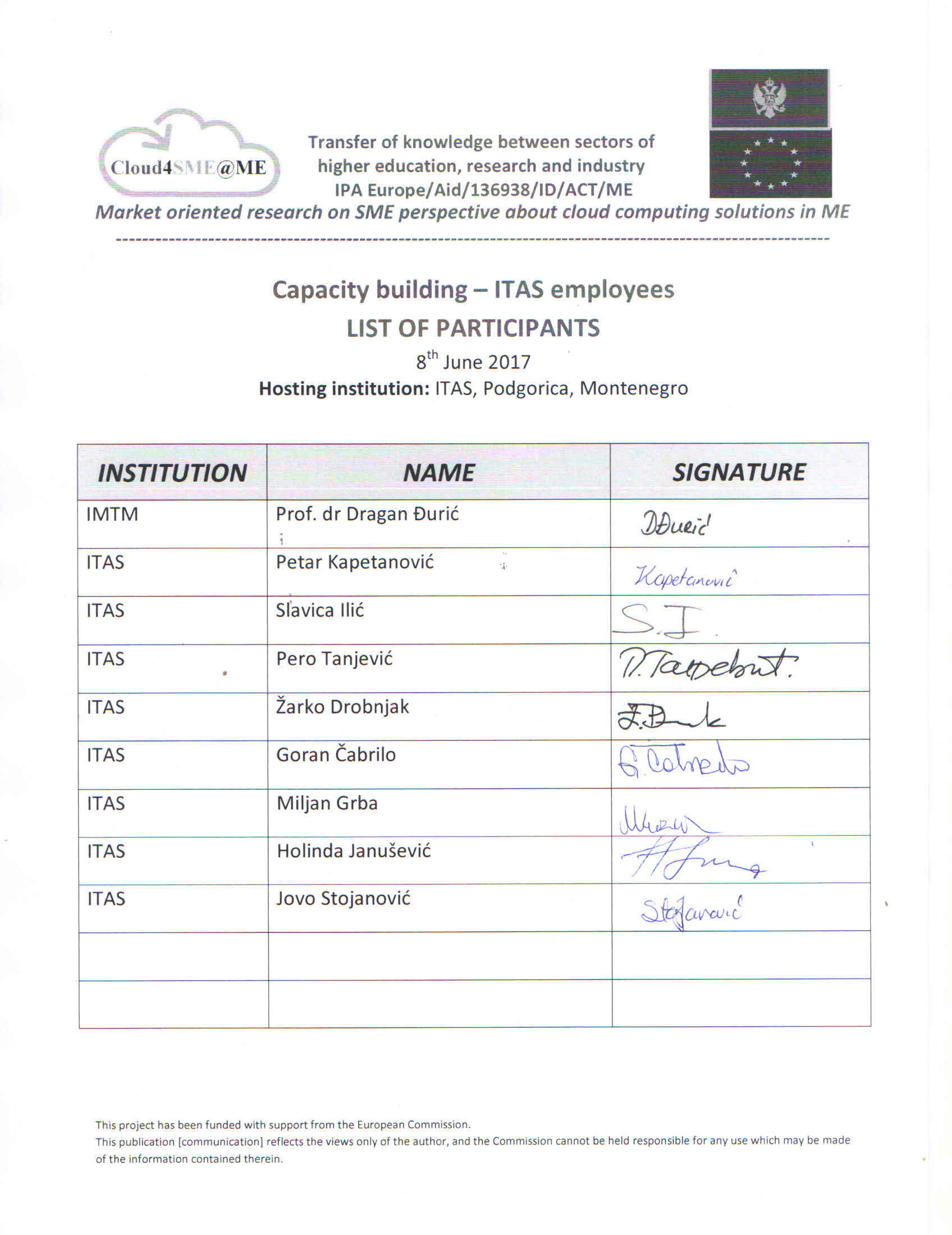 Report prepared by: Dragan Đurić, IMTM